PRACA ZDALNA – GRUPA TYGRYSKI – 3-LATKI31.03.2021Cel główny:- zapoznanie ze zwyczajami wielkanocnymiTemat: Wielkanocne przysmakiĆwiczenia klasyfikacyjne Co nie pasuje do Wielkanocy?Dziecko nazywa obrazki przedstawione poniżej. Wskazuje te, które nie kojarzą się z Wielkanocą.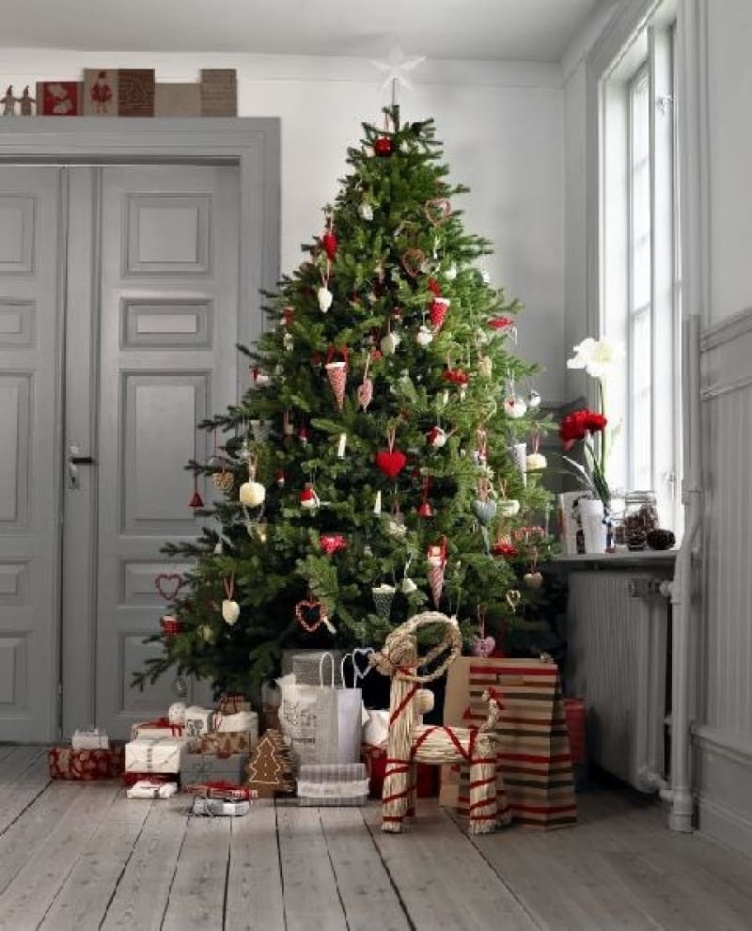 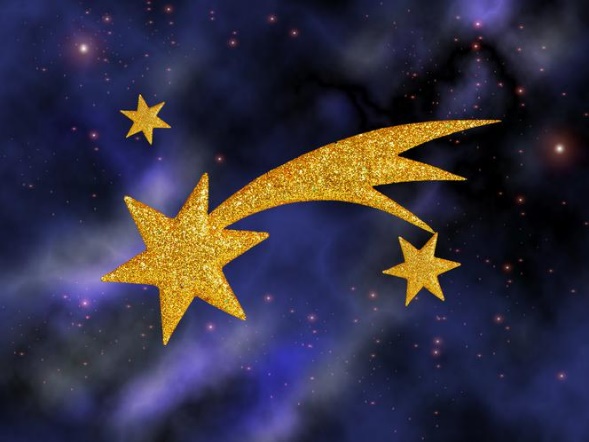 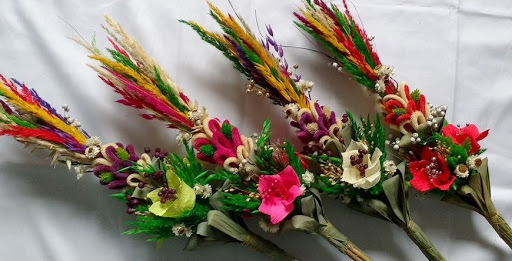 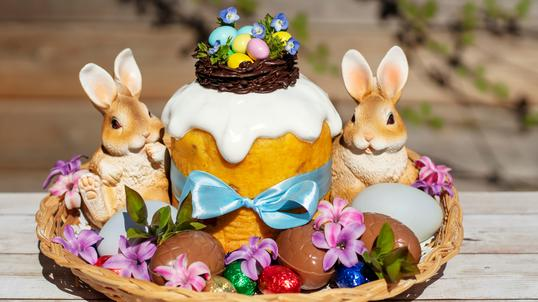 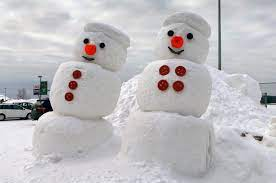 Wielkanocne śniadanieJak wygląda stół przygotowany na wielkanocne śniadanie? Co się na nim znajduje?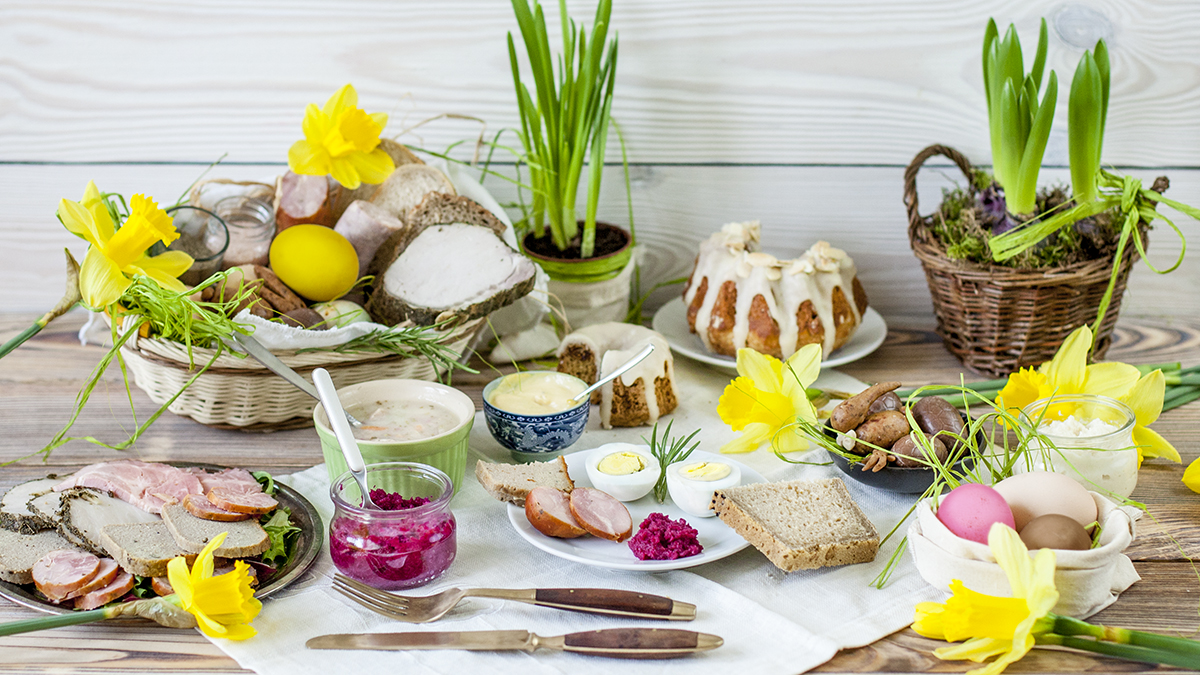 Zapoznanie z treścią wiersza.Święta wielkanocnepachną przysmakami.Czuć już wonny żureki keks z bakaliami.A drożdżowa babaze stołu spogląda.W białej sukni z lukrupięknie dziś wygląda.Pan mazurek pachniesłodką czekoladą.Koronę z owoców już na niego kładą.Smakowitych potraw znacie jeszcze wiele.Spróbujcie ich trochęw świąteczną niedzielę.Rozmowa inspirowana treścią wiersza.- Wyjaśnienie niezrozumiałych słów: drożdżowa baba, lukier, mazurek, keks.- Omówienie co znajdowało się na wielkanocnym stole.- Wyjaśnienie, na czym polega zwyczaj polewania się wodą w poniedziałek wielkanocny.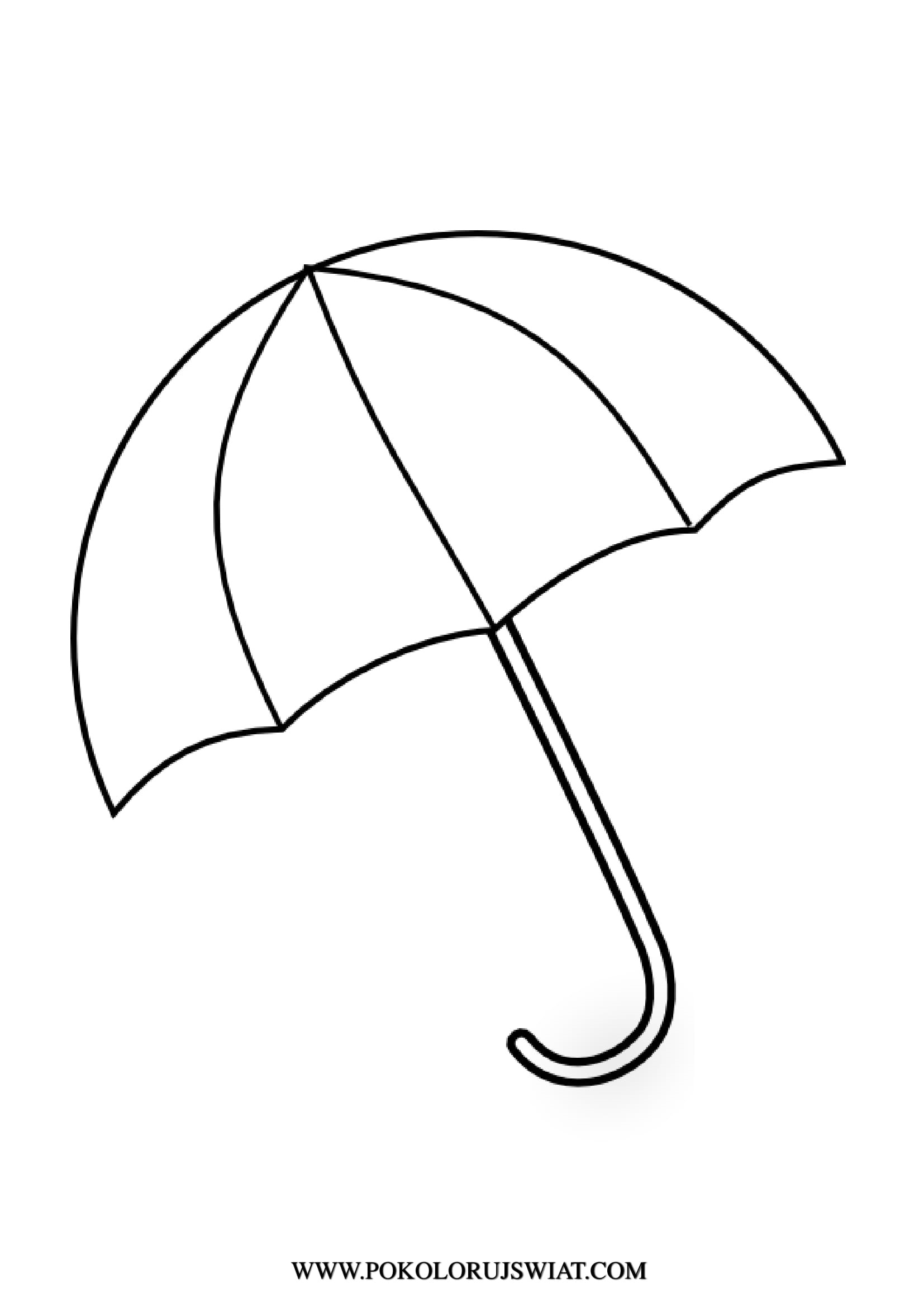 - Zapoznanie z nazwą śmigus-dyngus.- Zwracanie uwagi dziecka na tradycję, ale i na zachowanie zdrowego rozsądku; ukazanie konsekwencji niestosowania umiaru w polewaniu wodą.Pokoloruj parasol. Każdy pasek parasola ma mieś inny kolor. Następnie przy użyciu niebieskiej farby i palca stwórz krople wokół parasola.